November 4'", 2015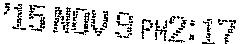 To: 	Executive  Office for Administration and FinanceCommonwealth of MassachusettsRe: 	"LISTENING SESSIONS"Governor Baker's Executive Order #562Executive Office for Administration and FinanceRegulatory  ReformDear Sir or Ms.,Please accept the attached document as a suggested improvement to:302 CMR 12.14 Rules of Conduct on DCR properties- Recreational VehiclesThis suggested improvement simply allows the regional District Managers the ability to work with local groups for improved access to Rail Trails for reasons of safety.This CMR is in need of this revision to allow some limited use of snowmobiles on Rail Trails. Change language to allow regional District Managers the discretion to permit snowmobile use under certain agreed upon guidelines. The changes are highlighted in bold red.The current law is unnecessarily discriminatory by not allowing the regional management any opportunities for discussion with the local population, businesses and non-profits.If I can be of any further help with this project please feel free to contact me at any time. I would be more than willing to meet with you to discuss this project.Thanks,Lawrence Tuckerlists of State Properties Open and Closed to SnowmobilesSnow Vehicle UseWelcome to the Department of Conservation and Recreation! We invite you to enjoy your outdoor recreation activities this winter  and experience the fun of snowmobiling at forests and parks across the Commonwealth. To assist you in your planning, we would like to acquaint you with the regulations for snow vehicle operation, as well as state properties  open and closed to snowmobile use. Come out and play! We look forward to meeting you on the trails.302 CMR 12.14: Rules of Conduct on DCR Properties- Recreational Vehicles302, Chapter 12,Section 12.14 of the Code of Massachusetts Regulations governs the use of recreational vehicles within the property of the Commonwealth under the care, custody or control of the Department of Conservation & Recreation. The following regulations specifically apply to recreational snow vehicle use:(1) No person shall operate a snow vehicle..... on DCR property except on forest ways, forest  trails, or other areas specifically designated and marked by the Department for snow vehicle..... use, or as otherwise authorized  in writing by DCR.(2) No person shall operate a snow vehicle upon DCR property unless the designated trail or use area is completely covered with a minimum of four inches of hard packed snow on land or five inches of ice on water bodies. An operator of a snow vehicle entering onto DCR frozen waters shall assume all responsibility in undertaking such activity on DCR property. In areas which are open to use by snow vehicles, driving of such vehicles on unmaintained DCR roads will be allowed, unless:a. DCR posts specific areas as restricted access areas, orb. Such access to unplowed areas is prohibited by other law or regulation.(3) No person shall operate a snow vehicle..... in or upon the unfrozen waters or wetlands of DCR property except if crossing a stream over a bridge, a culvert or a similar structure, or by operating the vehicle at the minimum speed required  to maintain controlled forward movement to cross in the most direct manner in order to minimize  the potential for erosion of the stream bed or banks while on DCR property.(4) No person may operate a snow vehicle upon the frozen waters of a DCR property when such waters are posted as prohibiting such access.(5) Licensed hunters possessing a valid handicap plate or placard issued by the Massachusetts Registry of Motor Vehicles may use a snow vehicle..... on DCR trails designated for such motorized uses for the purpose of hunting  access during established hunting seasons.(7) No person may operate any snow vehicle..... upon or over any DCR property unless that vehicle is registered in accordance with the laws and regulations  of M.G.L. c. 90A or M.G.L. c. 90B.(9) No person under 12 years of age shall operate any snow vehicle..... on DCR property.(10) No person may operate a snow vehicle..... upon any DCR property except in accordance with these regulations, M.G.L. c. 90B,§§ 21through 35, and regulations promulgated thereunder.(11) No person shall operate any snow vehicle..... upon any DCR property in a reckless manner or in such a manner as may cause or tend to cause fear, discomfort or injury  to any person, wildlife, pet, horse, property or vegetation of the DCR or neighboring private property, or at a speed which may be considered unreasonable or improper for existing conditions.(12) When approaching  a non-motorized user including a pedestrian, skier, snowshoer, or bicyclist, the operator of a snow vehicle..... shall immediately slow his or her vehicle to a minimum safe operating speed, shall give the right of way to the non-motorized user, shall not pass until passing can be accomplished with complete safety, and shall not accelerate the vehicle until there is a reasonable distance, no less than 50 feet, from such non-motorized user.(13) When approaching a horse being led, ridden or driven, the operator of a snow vehicle..... shall bring the vehicle to a stop and turn off the motor if such animal appears to be frightened  or if the person in charge of the animal so signals. The operator of a snow vehicle..... shall give the right of way to the horseback rider and shall not pass until passing can be accomplished with complete safety, and shall not accelerate the vehicle until there is a reasonable distance, no less than 50 feet, from the horse.302 CMR 12.03: Hours of Operation(3) The use of DCR property for snowmobiling..... is not limited to the hours of operation provided in 302 CMR12.03(1 ).--- -------- --- --	---------Southeast - Region 1Freetown-Fall River State Forest, FreetownMyles Standish State Forest, CarverNortheast - Region 2NOTE: All use of snow vehicles in Region 2 permitted only during daylight hours.Billerica State ForestBradley Palmer State Park, Topsfield Georgetown-Rowley State Forest, Georgetown Lowell/Dracut/Tyngsboro State ForestWompatuck State Park, Hingham (See Special Restrictions)Central - Region 3Douglas State Forest, Douglas Hopkinton State Park, Hopkinton Leominster State Forest, Leominster Pearl Hill State Park, Townsend Rutland State Park, RutlandSpencer State Forest, SpencerUpton State Forest, UptonWhitehall State Park (See Special Restrictions)Willard Brook State Forest, TownsendCT Valley- Region 4Brimfield State Forest, BrimfieldErving State Forest, ErvingLake Dennison Recreation Area, WinchendonMt. Grace State Forest, Warwick Holyoke Range State Park, Amherst Hubbardston State Forest, Hubbardston Northfield State Forest, NorthfieldOtter  River State Forest, Baldwinville Petersham State Forest, Petersham Templeton State Forest, Templeton Warwick State Forest, WarwickWells State Park, SturbridgeWendell State Forest, WendellBerkshires- Region 5DAR State  Forest, GoshenFlorida State  Forest, FloridaGilbert A. Bliss State  Forest, Chesterfield Balance Rock State  Park, LanesboroughBates Memorial State  Park, Hancock Becket State  Forest, Becket Beartown State  Forest, MontereyBlackberry River Flood Control Area, New MarlboroughBryant Mountain State  Forest,  CummingtonBuckland State  Forest, BucklandCatamount State  Forest, ColrainChester-Blandford State  Forest, Chester Clam Dam Flood Control Area, Sandisfield Conway State  Forest, ConwayGranville State  Forest, GranvilleH.O. Cook State  Forest, HeathHuntington State  Forest, HuntingtonKenneth Dubuque Memorial State  Forest, HawleyMiddlefield State  Forest, Middlefield Mohawk Trail State  Forest, Charlemont Monroe State  Forest, MonroeMt. Greylock State  Reservation, LanesboroughOctober Mountain State  Forest, LeeOtis State  Forest, OtisPittsfield State  Forest, Pittsfield (See Special Restrictions)Peru State  Forest, PeruRowe State  Forest, RoweSandisfield State  Forest, SandisfieldSavoy Mountain State Forest, FloridaTolland State  Forest, OtisWest Lake/Abbey Lake Recreation Area, SandisfieldWindsor State  Forest, WindsorWorthington  State  Forest, WorthingtonSpecial Restrictions, Certain AreasAshuwillticook Rail Trail: Closed, except for special use licenses or agreements.Norwottuck Rail Trail, Closed, except tor designated sections with special use licenses or agreements.Whitehall State Park: Snowmobiles are only permitted during daylight  hours and are to be operated only on frozen waters for ice fishing purposes.Willowdale State Forest: Snowmobiles are prohibited except to access the trail to Bradley Palmer State Park.Wompatuck State Park: Snow vehicles permitted on portion east of Union Street only.The following areas are closed to snowmobile use at all times:Southeast - Region 1Acushnet Cedar Swamp State Reservation, Dartmouth, New BedfordBorderland State Park, Sharon and EastonBristol-Blake State Reservation, NorfolkCape Cod Rail Trail, Eastham, Harwich, Brewster and OrleansCushing Memorial State Park, Scituate Demarest-Lloyd State Park, Dartmouth Dighton Rock State Park, Berkley Ellisville Harbor State Park, Plymouth Fall River Heritage State Park, Fall River F. Gilbert Hills State Forest, FoxboroFort Phoenix Beach State Reservation, FairhavenFranklin State Forest, FranklinHawknest State Park, HarwichHorseneck Beach State Reservation, Westport Manuel F. Correllus State Forest, Martha's Vineyard Massasoit State Park, TauntonMyles Standish Monument State Reservation, DuxburyNantucket State  Forest, NantucketNasketucket Bay State  Reservation, MattapoisettNickerson State  Park, BrewsterPilgrim Memorial State  Park, PlymouthScusset  Beach State Reservation, SandwichShawme-Crowell State  Forest, Sandwich and BourneSouth Cape Beach State  Park, MashpeeWatson  Pond State  Park, TauntonWaquoit  Bay National Estuarine Research Reserve, FalmouthWest Bridgewater State  Forest, West BridgewaterWrentham  State  Forest, WrenthamNortheast - Region 2Boston Harbor Islands State, Boston HarborBoxford State  Forest, BoxfordCaptain William K. Webb Memorial State  Park, WeymouthCity Square State  Park, Charlestown Great Brook Farm State  Park, Carlisle Halibut Point State  Park, RockportHarold Parker State  Forest, Andover, North AndoverLawrence Heritage State  Park, Lawrence Lawrence Riverfront State  Park, Lawrence Lowell Heritage State  ParkLynn Heritage State  ParkMaudslay State  Park, Newburyport Plum  Island State  Reservation, Ipswich Roxbury Heritage State  Park, Roxbury Salisbury Beach State  Reservation, Salisbury Sandy Point State  Reservation, IpswichWalden Pond State  Reservation, Concord and LincolnWarren  Manning State  Forest, BillericaWillowdale State  Forest (See Special Restrictions)Central - Region 3Ashburnham State Forest, AshburnhamAshland State Park, AshlandAyer to Dunstable railroad, right of wayBlackstone River and Canal Heritage State Park, Northbridge and Uxbridge Callahan State Park, Framingham (the former Glick & O'Donnell properties) Cochituate State Park, Natick, Wayland and FraminghamJ. Harry Rich State Park, GrotonLake Park, WorcesterLancaster State Forest, LancasterMarlborough-Sudbury State Forest, Marlborough, SudburyMoore Memorial State Park, Paxton Nobscot Hill Property, Framingham Oakham State Forest, OakhamPurgatory Chasm State Reservation, SuttonQuinsigamond  State Park, WorcesterSutton State Forest,SuttonWachusett  Mountain State Reservation, Princeton & WestminsterCT Valley- Region 4Carroll A. Holmes Recreation Area, ShutesburyChicopee Memorial State Park, ChicopeeConnecticut  River Greenway State Park (Elwell Recreation Area),NorthamptonDunn State Park, GardnerFederated Women's' Club State Forest, PetershamGardner Heritage State Park, Gardner Hampton  Ponds State Park, Westfield Holyoke Heritage State ParkJoseph Allen Skinner State Park, HadleyLake Lorraine State Park, SpringfieldMt. Sugarloaf State Reservation, Deerfield Mt. Toby State Reservation, Sunderland Mt. Tom State Reservation, HolyokeNorwottuck Rail Trail, Amherst, Northampton (See Special Restrictions}Red Bridge State Park, Ludlow, Wilbraham and PalmerRobinson State Park, Agawam Shutesbury State Forest, Shutesbury Streeter  Point Recreation Area, Sturbridge  Tully Recreation Area,Athol and RoyalstonBerkshires- Region 5Appalachian Trail, Berkshire CountyAshuwillticook Rail Trail (See Special Restrictions) Bash Bish Falls State Park, Mt. Washington Campbell's Falls State Park, New Marlborough Clarksburg State Forest, ClarksburgClarksburg State Park, Clarksburg Cookson Property, New Marlborough Deer Hill State Reservation, CummingtonEast Mountain State Forest, Great Barrington & SheffieldFountain Pond State Park,Great BarringtonGardner State Park, HuntingtonJug End State Reservation and Wildlife Management Area, EgremontKrug Sugarbush, ChesterfieldLeyden State Forest, LeydenMount Everett State Reservation, Mt. Washington Mount Washington State Forest, Mt. Washington Natural Bridge State Park, North AdamsNorth East Branch State Forest, CummingtonNorth Silver I South Silver Flood Control Area, SandisfieldSouth River State Forest, ConwayTaconic Trail State Park, WilliamstownWahconah Falls State  Park, DaltonWestern Gateway Heritage State Park, North AdamsdcrMassachusetts© 2015 Commonwealth of Massachusetts.Mass.Gov®  is a registered service mark of the Commonwealth of Massachusetts.